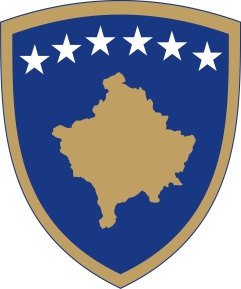 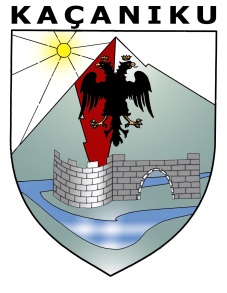    Republika e Kosovës                                                             Komuna e Kaçanikut         Republika Kosova                                                                          Opština Kaçanik        Republic of Kosovo                                                                                  Municipal KaçanikDREJTORIA PËR ZHVILLIM EKONOMIK DHE TURIZËMProgrami”Subvencionimi i bizneseve ekzistuese mikro dhe të vogla”2024	I. INFORMATAT E PËRGJITHSHME TË APLIKANTIT		I. INFORMATAT E PËRGJITHSHME TË APLIKANTIT	1.Emri dhe Mbiemri:2. Datëlindja:3. Gjinia: Femër         Mashkull4. Numri personal:5. Vendbanimi:6. Profesioni:7. Etniciteti: Shqiptar       Tjetër: _________________8. Numri telefonit:9. E-mail adresa:II. INFORMATAT E PËRGJITHSHME TË BIZNESITII. INFORMATAT E PËRGJITHSHME TË BIZNESIT10. Emri i Biznesit:11. Nr. Unik i Biznesit 12. Statusi Legal i Biznesit:  Biznes Individual      SHPK      tjetër 13. Pronari (ët), Përfaqësuesi (t) ligjor:14. Adresa e Biznesit:15. Personi i Autorizuar ligjor:16. Emri i Bankës, Xhirollogaria e Biznesit:III. PËRSHKRIMI I SHKURTËR I PROJEKTIT/PLANIT TË BIZNESITIII. PËRSHKRIMI I SHKURTËR I PROJEKTIT/PLANIT TË BIZNESIT17. Përshkruani gjendjen e tanishme të Biznesit tuaj :17. Përshkruani gjendjen e tanishme të Biznesit tuaj :18. Përshkruani idenë e Projektit / Planin e Biznesit Tuaj :18. Përshkruani idenë e Projektit / Planin e Biznesit Tuaj :19. Çka planifikoni të prodhoni apo të përpunoni, çfarë shërbimesh do të ofroni:19. Çka planifikoni të prodhoni apo të përpunoni, çfarë shërbimesh do të ofroni:IV. PRODUKTET/SHËRBIMET TË CILAT I OFRONI:IV. PRODUKTET/SHËRBIMET TË CILAT I OFRONI:1.1.2.2.3.3.4.4.5.5.V. PËRFITUESITNumri i të punësuarëve si rezultat i Grantit:1.2.VI. REZULTATET E PRITSHME NGA GRANTI:Cilat janë rezultatet e pritshme që do të arrihen përmes këtij granti?1.2.3.VII. KLIENTËT E BIZNESITKush janë konsumatorët / klientët tuaj?1.2.	VIII. PROMOVIMIKu dhe Si do t`i promovoni prodhimet/produktet apo shërbimet e juaja?1.2.IX.  Përshkruani strukturën organizative të biznesit tuaj:IX.  Përshkruani strukturën organizative të biznesit tuaj:Punonjës me orar të plotë / nëse keni sa janë?Punonjës me kohë të pjesshme/ nëse keni sa janë?Punonjës me nevoja të veçanta:X. A jeni përfitues nga skema e Granteve Komunale paraprake? PO                 JOXI.  A keni marrë ndonjë fond nga burime /organizata tjera?XI.  A keni marrë ndonjë fond nga burime /organizata tjera?       PO                 JONëse PO ju lutem plotësoni te dhënat e mëposhtmeEmri i DonatoritShuma e përfituar në EuroViti përfitimit të fonditXII. Pajisjet, makina, mjetet e punës te kërkuara përmes këtij projekti:XII. Pajisjet, makina, mjetet e punës te kërkuara përmes këtij projekti:XII. Pajisjet, makina, mjetet e punës te kërkuara përmes këtij projekti:XII. Pajisjet, makina, mjetet e punës te kërkuara përmes këtij projekti:XII. Pajisjet, makina, mjetet e punës te kërkuara përmes këtij projekti:Emri i pajisjes, mjetit të punësSPECIFIKACIONI(Modeli, lloji, karakteristikat teknike, viti i prodhimit, etj.)Çmimi për njësiSasia  kërkuarVlera totale €UROVlera totale e projektit:Vlera totale e projektit:Vlera totale e projektit:Vlera totale e projektit:Burimet Financiare:Shuma (€)%Granti KomunalTjera (specifiko)Shuma TotaleAplikanti vërteton se informacioni i dhënë këtu është i vërtetë  sipas njohurive të tij,  dhe pranon detyrimin për të respektuar afatet dhe kushtet e DZHET-së / Komunës të cilat janë në fuqi në kohën e dhënies së Grantit                         Nënshkrimi:	                                                             _________________________________________	Datë: ____________________                (Nënshkrimi dhe Vula)